В детском саду №12 с целью улучшения работы по организации питания проводилось анонимное анкетирование родителей, дети которых посещают наше учреждение. На вопрос, знакомо ли вам понятие «здоровое, сбалансированное питание», 19 человек ответили «да», что составляет 79% от опрошенных. Затрудняются ответить на данный вопрос 2 человека, что составляет 9%. На вопрос: разнообразно ли, по Вашему мнению, питание в детском саду? 19 человек ответили «да», что составляет 79% от опрошенных. Затрудняются ответить на данный вопрос 2 человека, что составляет 9%. Всех родителей, принявших участие в анкетировании, полностью устраивает качество питания в нашем учреждении. Добавить в меню родители пожелали больше овощей и фруктов.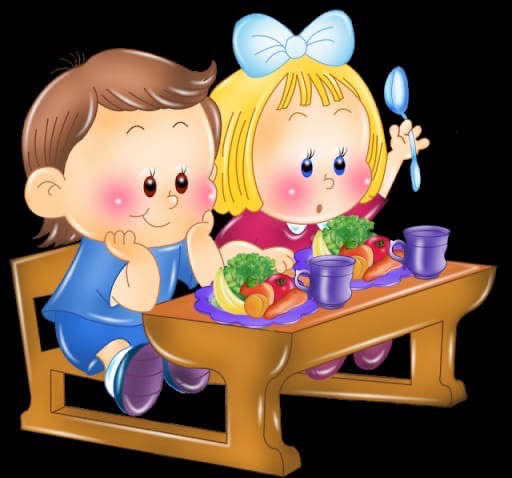 